Ваш родственник планирует открыть отделение своей фирмы в Казани и просит вас подобрать помещение для взятия в аренду. Ему требуется изолированное помещение от 80 до 120 м2, оно должно находиться на первом этаже, иметь отдельный вход, доступ в него должен быть возможен в любое время. Ему неважно, сделан ли ремонт (все равно придется переделывать), каково месторасположение помещения, но он категорически против офисных центров и тому подобных мест. Ваш родственник готов платить за аренду помещений до 50000 руб. в месяц. Вы настроили поиск в одной из популярных баз недвижимости, задав следующие фильтры: аренда коммерческой недвижимости, площадь от 80 до 120 м2, первый этаж, до 50000 руб./мес., вход свободный (не по пропускам).Бегло просмотрите объявления, которые выдала база данных после применения фильтров. Запишите номера объявлений, которые вы будете открывать.На выполнение задания вам отводится 3 минуты._________________________________________Деятельность обучающегося соответствует требованиям6-7 балловВыполнены отдельные операции3-5 балловДеятельность обучающегося не соответствует требованиям0-2 балла1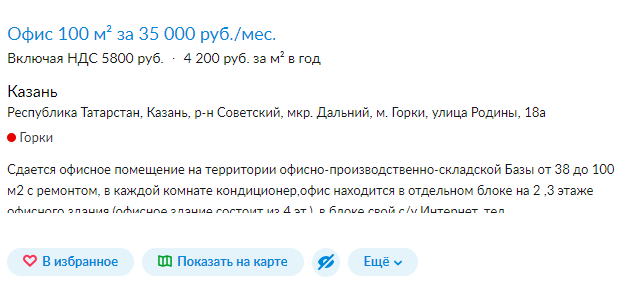 2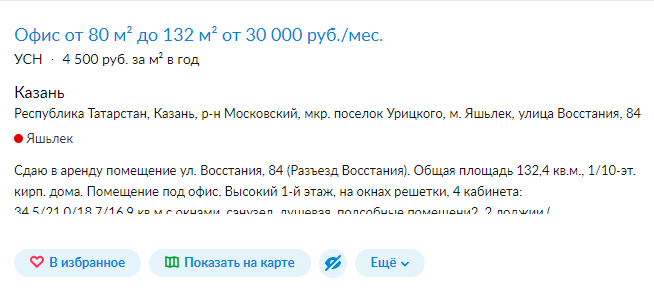 3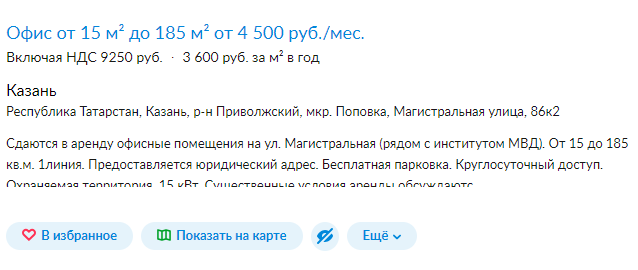 4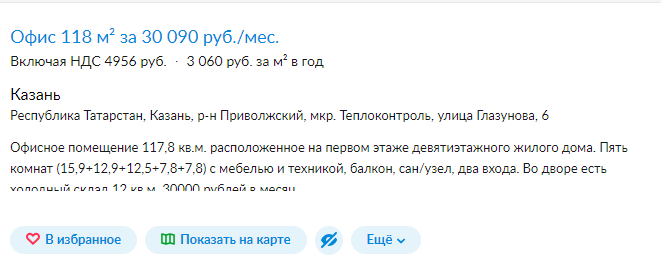 5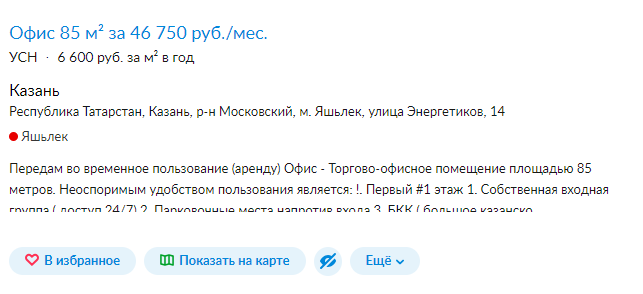 6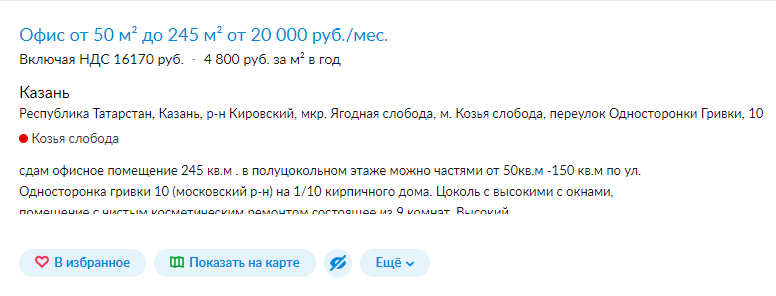 7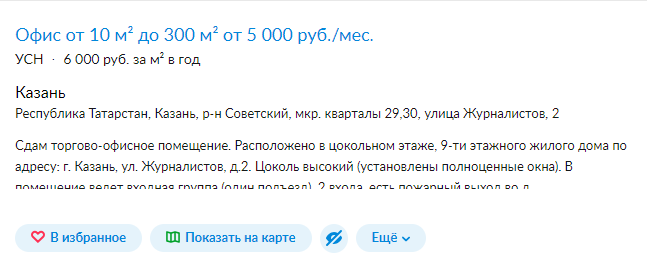 8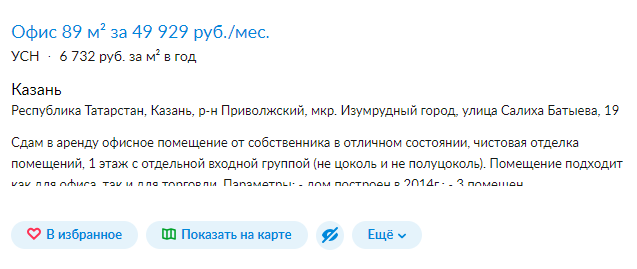 